ที่  นศ ๕๓๑๐๑/๐๑๒                         -สำเนาคู่ฉบับ-                     สำนักงานเทศบาลตำบลฉวาง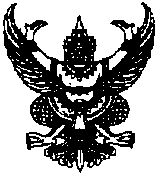                                                                                           ถนนภักดีราษฎร์   นศ ๘๐๑๕๐                                                             ๔   พฤศจิกายน  ๒๕๕๘เรื่อง   นัดประชุมสภาเทศบาลตำบลฉวาง สมัยสามัญ  สมัยที่ ๔ เรียน   คณะผู้บริหาร รองประธานสภา สมาชิกสภาเทศบาล   พนักงานเทศบาล         และเจ้าหน้าที่ผู้เกี่ยวข้องทุกท่าน                     ด้วยสภาเทศบาลตำบลฉวาง  มีความประสงค์ขอเชิญประชุมสภาเทศบาลตำบลฉวาง  สมัยสามัญสมัยที่ ๔  ครั้งที่ ๑ ประจำปี พ.ศ.๒๕๕๘  ในวันจันทร์ ที่ ๑๖  พฤศจิกายน  พ.ศ. ๒๕๕๘  เวลา ๑๐.๐๐ น.  ณ.  ห้องประชุมสภาเทศบาลตำบลฉวาง   เพื่อพิจารณาให้ความเห็นชอบร่างเทศบัญญัติงบประมาณรายจ่าย  ประจำปี พ.ศ. ๒๕๕๙  และเรื่องอื่นๆที่เกี่ยวข้องกับการดำเนินงานของเทศบาล                  จึงเรียนมาเพื่อขอเชิญทุกท่านไปเข้าร่วมประชุมโดยพร้องเพรียงกัน                                                            ขอแสดงความนับถือ                                                               กมลวิช   สัมฤทธิ์                                                           (นายกมลวิช   สัมฤทธิ์)                                                     ประธานสภาเทศบาลตำบลฉวางสำนักปลัดเทศบาล                                                                    ฝ่ายกิจการสภา                                                                       โทร.๐๗๕ – ๔๘๐๒๗๙  โทรสาร. ๐๗๕ –๔๘๑๑๕๑   สิ่งที่ส่งมาด้วย ๑. ประกาศเรียกประชุมสภาเทศบาล ๒. ระเบียบวาระการประชุม๓. สำเนารายงานการประชุม  ๔. ญัตติร่างเทศบัญญัติงบประมาณ    รายจ่ายประจำปี ๒๕๕๙  ๕. ประมาณการค่าใช้จ่าย         จำนวน   ๑   ฉบับจำนวน   ๑   ฉบับจำนวน   ๒   ชุดจำนวน   ๑   ชุดจำนวน    ๑   ชุด 